Time: sharing a finite resource 13th May 2014, INED, room Sauvy9h00 - 9h15: Welcome
9h15 - 10h15: Keynote speaker: Daniel Hamermesh (Royal Holloway Univ. of London, Univ. of Texas at Austin)Working time and private time10h15 - 11h05: Cécile Brousse (INSEE): Work and leisure time: social determinants and evolution of daily life in France from 1974 to 2010Discussant: Michel Bozon (INED)11h05 - 11h20: Break
11h20 - 12h10: Laurent Lesnard (Sciences Po, CREST), Jean-Yves Boulin (Paris Dauphine Univ.): The social costs of Sunday workDiscussant: Dominique Goux (CREST)12h10 - 13h00: Ariane Pailhé (INED), Anne Solaz (INED), Arthur Souletie: The Effects of the French 35-Hour Workweek Regulation on Intra Household Time-AllocationDiscussant: Mathieu Bunel (LEDi, TEPP-CNRS, Bourgogne Univ.)13h00 - 14h00: Lunch Time and well-being14h00 - 14h50: Delphine Roy (INSEE, CREST): The contribution of domestic work to the household material well-being: quantitative evidence from the French Time Use survey. Discussant: Hippolyte d’Albis (PSE, Paris 1 Univ.)14h50 - 15h40: Hélène Couprie (Cergy Univ.), Gaëlle Ferrant (OCDE): Welfare Comparisons, Economies of Scales and Equivalence Scale in Time UseDiscussant: Olivia Ekert-Jaffé (INED)15h40-16h00: BreakTime sharing between spouses16h00 - 16h50: Catherine Sofer (PSE, Paris 1 Univ.), Claire Thibout (Univ. Paris 1, Ined): Is the gender division of domestic work efficient? An empirical analysis using French data	Discussant: Sophie Ponthieux (INSEE)16h50 - 17h40: Elena Stancanelli (PSE, CNRS, CES), Arthur van Soest (Tilburg Univ.): Joint Leisure Before and After RetirementDiscussant: Patrick Aubert (COR)17h40: Closing aperitif 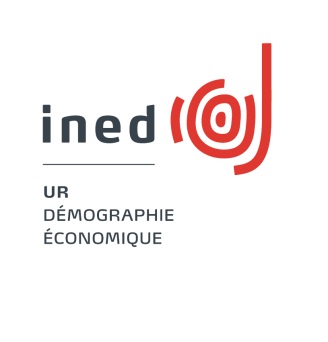 Day workshop Economic Demography research unit, INED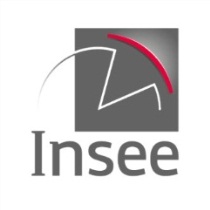 